ACTA N° 1549  ANEXO VI Ejes de Evaluación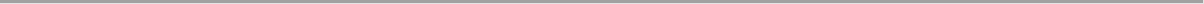 SUBSIDIOS PARA ORGANIZACIÓN DE REUNIONES CIENTÍFICAS Y TECNOLÓGICAS (RCT) ORCT22-23 A REALIZARSE ENTRE JULIO DE 2022 Y JUNIO DE 2023Relevancia del evento: 30 puntosSe ponderará en forma con mayor puntaje si se trata de un evento internacional, nacional o provincial respectivamente.Se ponderará en forma con mayor puntaje si se trata de un congreso, seminario, o jornada respectivamente.Periodicidad del evento:Se le asignará mayor puntaje a aquel evento que posee antecedentes de periodicidad.Se ponderará: Antecedentes de prestigio y rigurosidad del Comité Académico y Organizador.Número y perfil de los/as participantesNómina de invitadas/os especialesMecanismos de difusión, publicaciones que puedan editarseEquidad de género en la conformación del comité organizador y comité científico: Puntaje total: 5Institución organizadora: 30 puntosSe ponderará la relevancia de la institución organizadora.Se ponderará la relevancia de otras instituciones auspiciantes.El/la responsable es investigador/a CIC: 3 Puntos.El/la responsable es investigador/a de un Centro de única dependencia: 2 Puntos.Sistema de apoyo a becarias/os: 5 puntosResultados esperados de la reunión y su contribución al afianzamiento de los conocimientos sobre el tema, al desarrollo de las disciplinas involucradas y a la formación de recursos humanos.  5 puntosPosibles impactos de los resultados científicos y tecnológicos del evento y su posible vinculación con las problemáticas de la Provincia de Buenos Aires. 30 puntos